? а р а р                                                                    р е ш е н и е В соответствии со ст. 41 Регламента Совета, Совет сельского поселения Юмашевский  сельсовет муниципального района Чекмагушевский район Республики Башкортостан  включил  в повестку дня  следующие вопросы:1. О внесении изменений и дополнений в Устав сельского поселения Чекмагушевский сельсовет  муниципального    района    Чекмагушевский     район Республики Башкортостан.Внесен главой сельского поселения     2. Об утверждении Порядка размещения сведений о доходах, расходах,                            об имуществе и обязательствах имущественного характера депутатов Совета сельского  поселения  Юмашевский  сельсовет  муниципального  района  Чекмагушевский  район  Республики Башкортостан.Внесен главой сельского поселения3. О комиссии по соблюдению требований к служебному поведению муниципальных служащих Администрации сельского поселения Юмашевский сельсовет муниципального района Чекмагушевский район Республики Башкортостан и урегулированию конфликта интересов.                                                   Внесен главой сельского поселенияГлава сельского поселения:                                        Е.С.Семеновас.Юмашево20 июля 2016 г.№ 40   БАШ[ОРТОСТАН  РЕСПУБЛИКА]ЫСА[МА{ОШ  РАЙОНЫ муниципаль районЫНЫ@  ЙОМАШ АУЫЛ СОВЕТЫ АУЫЛ БИЛ^м^]Е СОВЕТЫ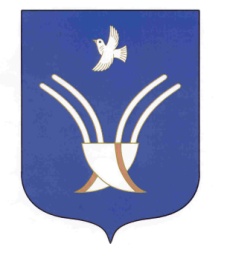 Совет сельского поселенияЮМАШЕВСКИЙ СЕЛЬСОВЕТмуниципального района Чекмагушевский район Республики Башкортостан